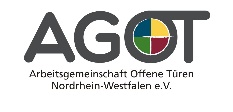 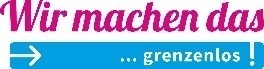 Beispiel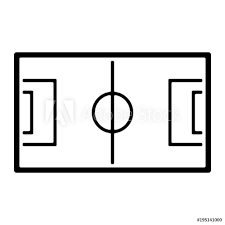 Spielfeld/Einsatzfeld: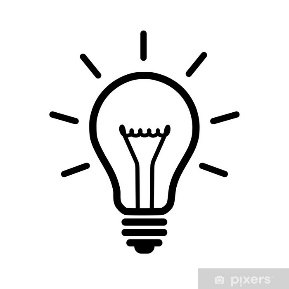 Die Idee/der Clou dahinter: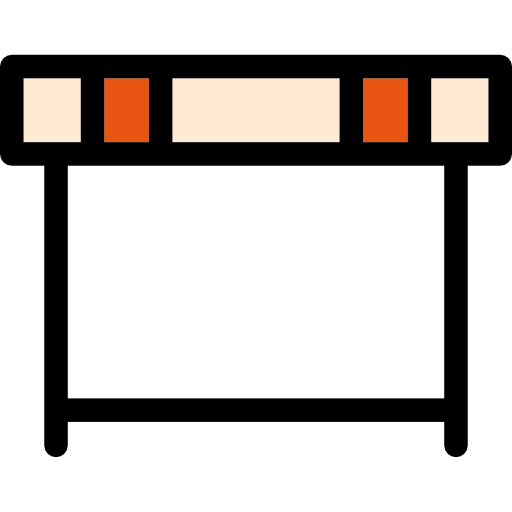 Die Hürden & Schwierigkeiten: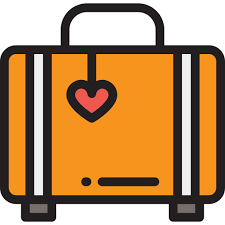 Benötigtes Material: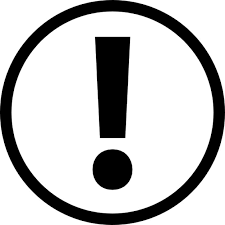 Das ist gut zu wissen/Das sollte man wissen & beachten: